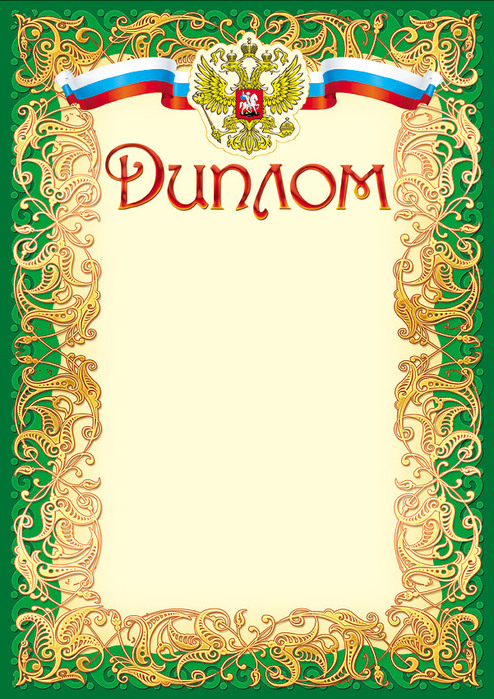 НаграждаетсяФайчук Нина Альбертовнапреподаватель КГБПОУ «Красноярского монтажного колледжа», подготовившая студентку Лазареву Анну, занявшую II местов общероссийском заочном    конкурсе «НАУКА ВЧЕРА, СЕГОДНЯ, ЗАВТРА», посвящённого Дню Российской науки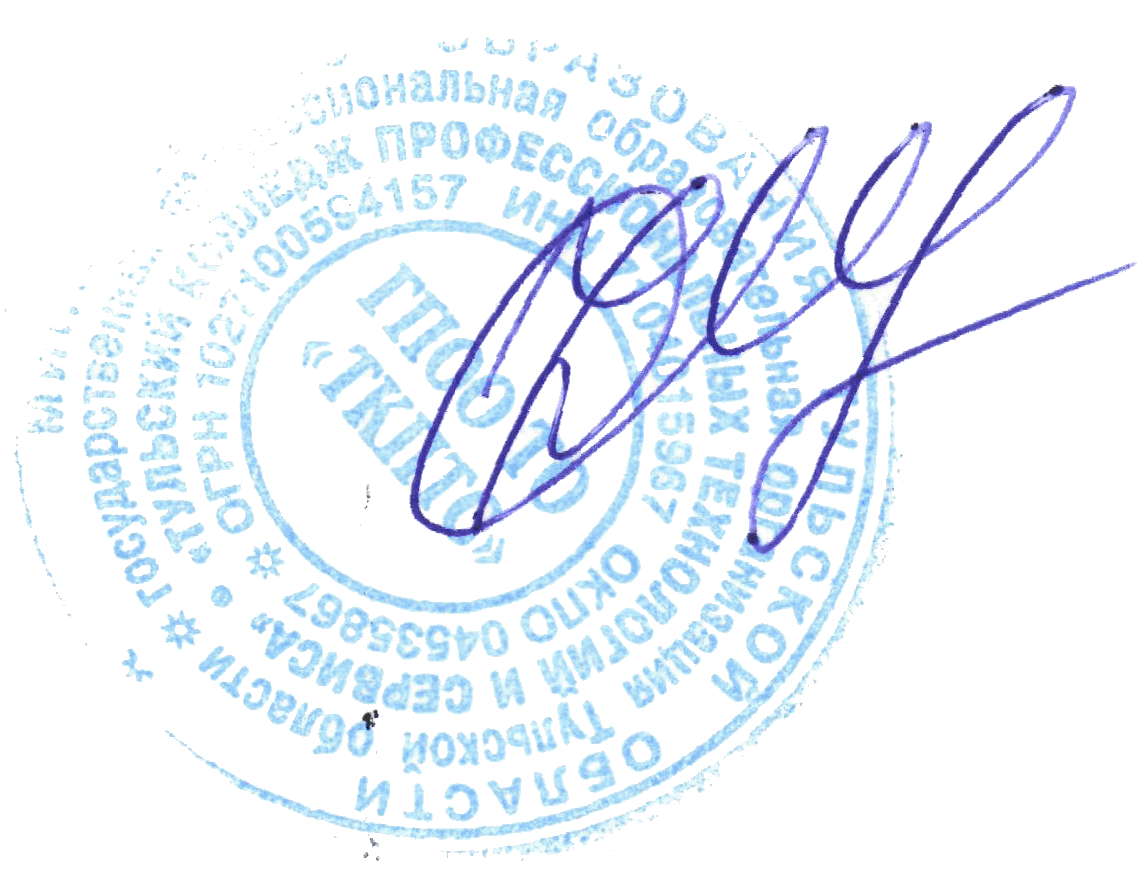                            Директор ГПОУ ТО                            «ТКПТС»                                 С.С. Курдюмов